7 КЛАСС	ГЕОГРАФИЯ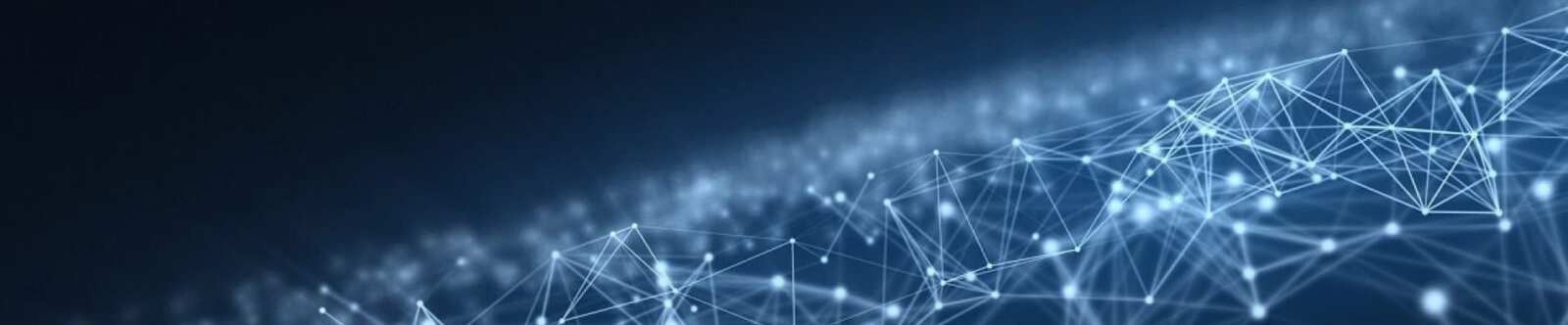 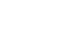 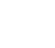 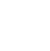 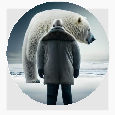 Евразия. Географическое положение — конспект урокаОт Глеб Беломедведев МАР 13, 2024	 #Азия, #видео, #Евразия, #Европа, #кроссворд, #материк, #пазлы,#презентация, #ребус, #советы, #стихотворение, #технологическая карта, #чек-лист  Время прочтения: 18 минут(ы)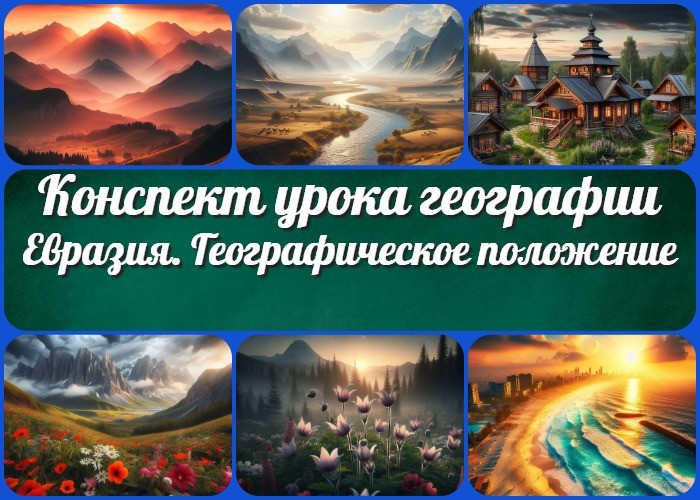 Евразия. Географическое положение —конспект урока географии Вступление	Уважаемые коллеги! Сегодняшний урок географии посвящен изучению удивительного материка – Евразии, а точнее, егогеографическому положению. Мы сфокусируем внимание на размерах, расположении, крайних точках, а также рассмотрим влияние береговой линии и климатических поясов на обликматерика. Кроме того, вас ожидает не только конспект урока, но и разнообразные методические материалы: технологическая карта, кроссворд, бесплатная презентация, тесты и другие интересные образовательные ресурсы. Давайте вместе погрузимся в анализ географических особенностей Евразии и сделаем наше занятие более увлекательным!Выберите похожие названияМетодическая разработка: «Географическое положение Евразии» Учебный конспект: «Освоение географии Европы и Азии»Интерактивное занятие: «Открытие материка: презентация и тесты по географии» Обзорная лекция: «Евразия: ключевые аспекты географии»Материал для педагога: «География Евразии: конспект и презентация»Возраст учеников12-13 летКласс7 классРаздел календарного планирования по географии в 7 классеРаздел IV. Материки и страны (34 часа)УМК (Учебно-методический комплекс)[укажите название своего УМК по которому Вы работаете]Учебник[укажите название своего учебника]Дата проведения[укажите дату проведения]Длительность45 минутВидУрок изучения нового материалаТипФронтальныйФорма проведенияИнтерактивное занятиеЦельСоздание условий для самостоятельного изучения географического положения на основе опорных знаний и умений. Закрепление понятий и умений составлять характеристику.ЗадачиОбучающая: Изучить размеры и географическое положение изучаемого объекта.Развивающая: Развить умение составлять характеристику объекта.Воспитательная: Воспитывать уважение к разнообразию нашей планеты.Универсальные учебные действияЛичностные УУД: Саморефлексия, самооценка. Регулятивные УУД: Планирование деятельности. Познавательные УУД: Анализ, сравнение.Коммуникативные УУД: Объяснение, аргументация.Метапредметные УУД: Умение работать с информацией.Ожидаемые результатыЛичностные: Развитие самостоятельности и ответственности.Метапредметные: Умение анализировать информацию.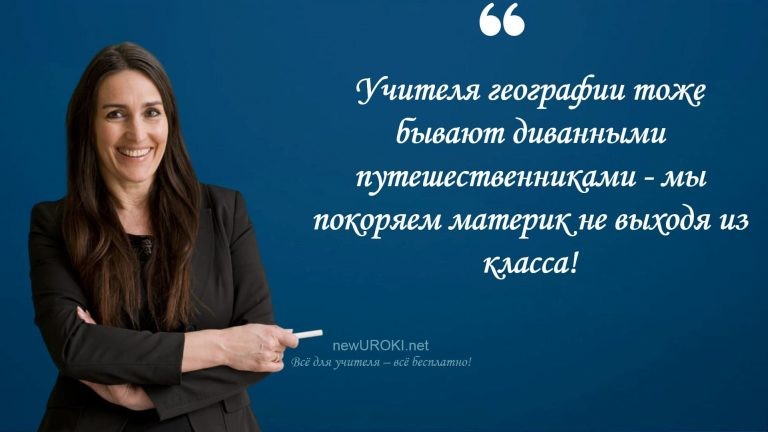 Предметные: Знание и понимание расположений объектов на карте.Методические приёмыИнтерактивное обсуждение. Работа в парах.Анализ карты.Прогнозируемый результатУченики смогут составить характеристику географического положения объекта, учитывая его размеры, расположение относительно других континентов, крайние точки и особенности очертания берегов.Предварительная работа педагогаПодготовить карты.Подготовить презентацию, кроссворд, тесты.Оборудование и оформление кабинетаПроектор и экран для презентации. Карты.Учебники и рабочие тетради.Ход занятия / Ход мероприятияОрганизационный моментУчителя шутятДобрый день, уважаемые ученики! Рада видеть вас на уроке географии. Просьба проверить наличие учебников и тетрадей, карт, так как сегодня мы глубоко погрузимся в изучение. Убедитесь, что ваши мобильные телефоны отключены, чтобы полностью сконцентрироваться на материале. Также подготовьтесь к взаимодействию и обсуждению, ведь наш урок будет интерактивным. Готовы начать? Давайте приступим!Актуализация усвоенных знанийРебята, вспомним, о чем мы говорили на прошлом уроке. Правильно, мы изучали«Северную Америку» и ее географические особенности. Позвольте мне задать вам несколько вопросов, чтобы проверить ваше понимание предыдущего материала. Какие особенности климата характерны для Северной Америки? Какие природные ресурсы являются основными для этого материка? Давайте вспомним, какие страны входят в состав Северной Америки. Пожалуйста, возьмите несколько минут, чтобы подумать и подготовить ваши ответы.Вступительное слово учителяРебята! Сегодня наш урок будет посвящен изучению географического положения материка, который является крупнейшим среди всех – Евразии. Мы углубимся в его размеры, границы, расположение относительно других материков, исследуем крайние точки и даже рассмотрим, как очертание берегов влияет на климат различных регионов. Это захватывающее путешествие по географическим особенностям Евразии поможет нам лучше понять мир, в котором мы живем, и его разнообразие.Готовы к увлекательному и познавательному путешествию? Тогда давайте начнем наше исследование!Основная частьПлощадь материка и его место среди других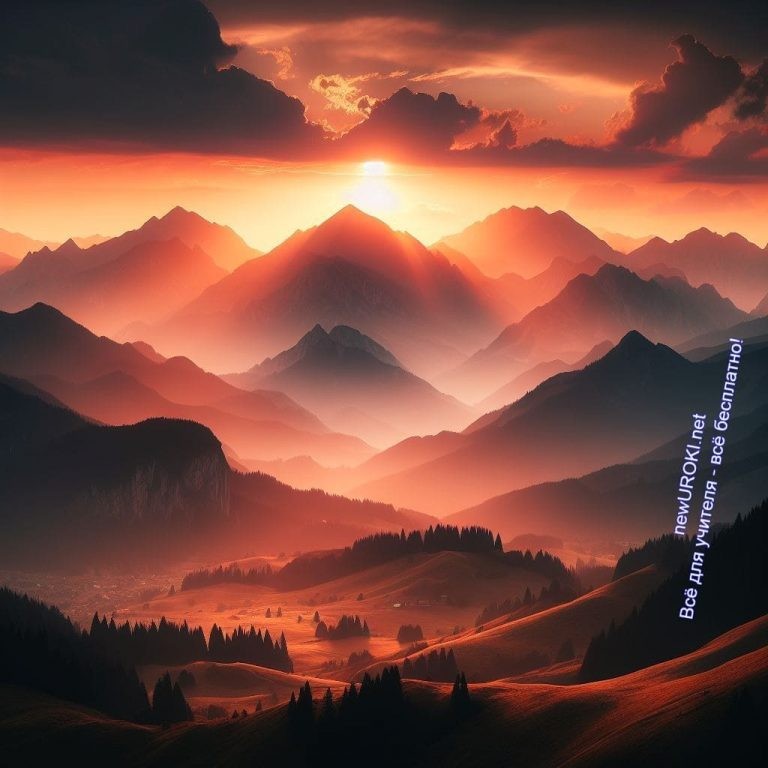 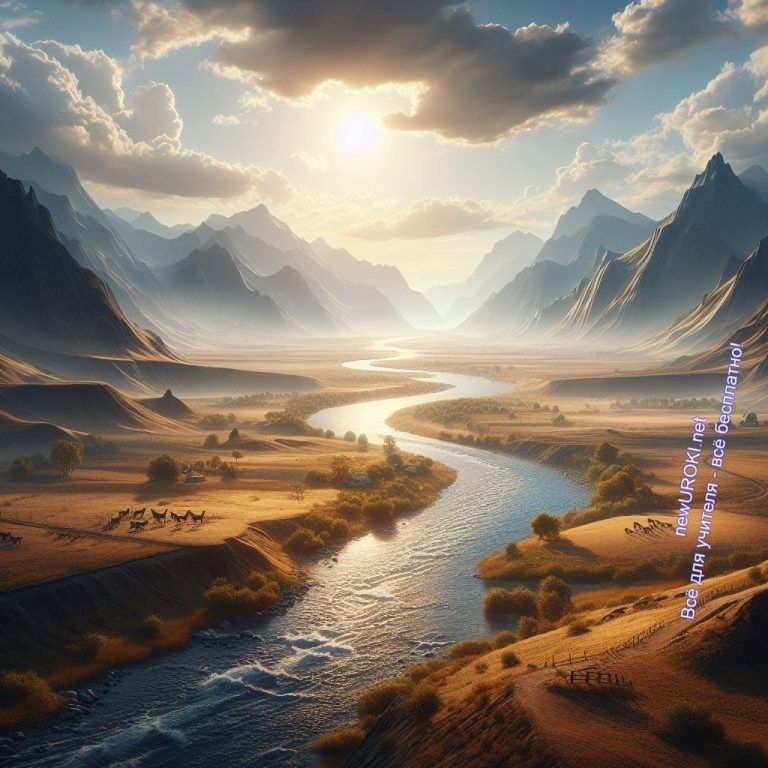 Иллюстративное фотоЕвразия, крупнейший материк, охватывает площадь в 53,6 миллиона квадратных километров, что составляет 36% сухопутной массы Земли. Расположенный в Северном полушарии между долготами примерно 9° западной и 169° восточной, он занимает центральное положение среди других объектов. Эта гигантская территория делится на две части — Европу и Азию, придавая ей уникальное географическое разнообразие.Площадь Евразии имеет стратегическое значение, когда рассматриваются глобальные экономические и геополитические аспекты. Величина определяет его влияние на мировую карту и делает его ключевым объектом для изучения в рамках географии. Его местоположение и протяженность создают особые климатические и природные условия, что влияет на его экосистемы и биоразнообразие.РасположениеИллюстративное фотоРасположение материка относительно экватора, тропиков (полярных кругов), нулевого и 180-го меридиана. Расположение относительно других материков.Евразия, включающая в себя две крупные части света — Европу и Азию, занимает весьма уникальное географическое положение. Рассмотрим его относительно различных линий и точек на глобусе.Первым важным параметром является расположение относительно экватора. Евразия, в основном, находится в Северном полушарии, что означает, что большая часть объекта находится на север от экватора. Это влияет на климатические условия, сезоны и общую температуру регионов.Еще одним важным элементом является положение относительно тропиков и полярных кругов. Изучаемый объект пересекает как тропики, так и полярные круги в различных частях материка. Некоторые его регионы ближе к тропикам, что влияет на климат и растительность, в то время как другие находятся в полярных широтах с характерными для этого района особенностями.Нулевой меридиан и 180-й меридиан также играют важную роль в географическом распределении Евразии. Разделение этого участка суши на части восточную и западную влечет за собой различные временные зоны, культурные особенности и экономическое развитие.Относительно других материков, Евразия граничит с Африкой через Суэцкий канал на юго-западе, а на северо-востоке граничит с Северной Америкой через Берингов пролив. Она также соприкасается с Азией и образует самый крупный сухопутный мост между материками. Являясь крупнейшим из шести континентов, она играет важную роль в мировой географии и взаимодействии различных частей света.Таким образом, географическое положение представляет собой сложный мозаичный образ, охватывающий различные климатические зоны, временные пояса и культурные разнообразия в зависимости от конкретного местоположения в пределах континента.Крайние точки континента, координаты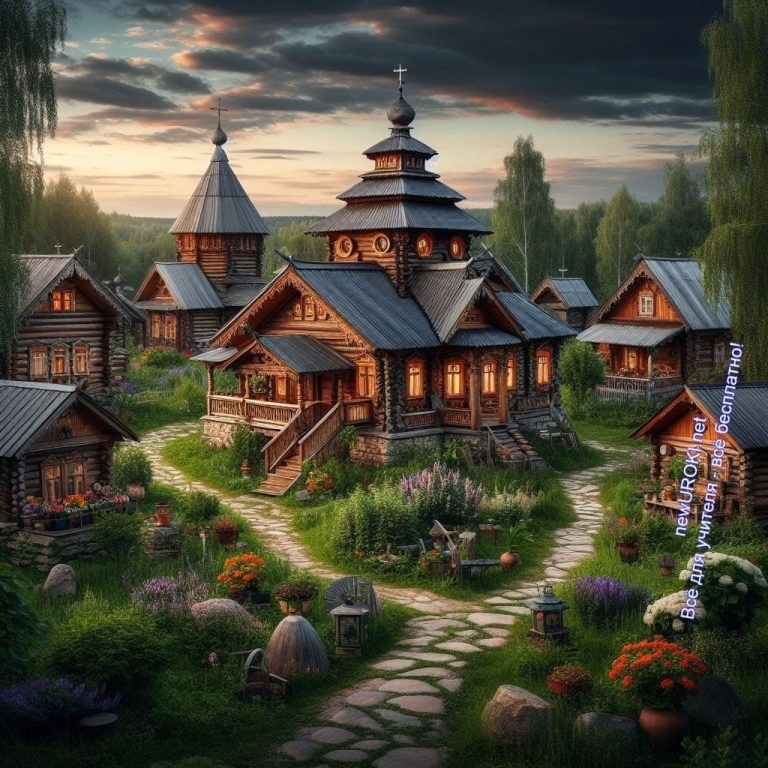 Иллюстративное фотоПротяженность в градусах и километрах с севера на юг и с запада на восток.Крайние точки, о которых мы будем говорить на сегодняшнем уроке, представляют собой важные географические ориентиры, которые определяют протяженность и расположение данного участка суши. Для Евразии, крупнейшего из шести материков на Земле, мы выделяем четыре ключевые точки:Южная точка – это мыс Пиай, который находится приблизительно на 1° северной широты и 103° восточной долготы. Это крайняя южная точка материка и одновременно важный ориентир на его географической карте.Северная точка – мыс Челюскин, расположенный на 77° северной широты и 104° восточной долготы. Мыс Челюскин является самой северной точкой суши и, следовательно, важным пунктом для определения его протяженности на север.Западная точка – это мыс Рока, координаты которого составляют примерно 38° северной широты и 9° западной долготы. Мыс Рока отмечает крайнюю западную точку континента и служит ориентиром при изучении его географического положения.Восточная точка – мыс Дежнёва, который расположен приблизительно на 66° северной широты и 169° западной долготы. Эта точка является крайней восточной и важной в географическом контексте.Протяженность Евразии измеряется как расстояние между этими крайними точками. По направлению с севера на юг протяженность составляет 8443,6 км или примерно 76 градусов. В то время как в направлении с запада на восток материк имеет протяженность 17776 км, что соответствует 200 градусам.Эти координаты и протяженность являются ключевыми параметрами, которые позволяют нам лучше представить себе географическое положение и размеры, делая изучение Европы и Азии более наглядным и понятным для учеников.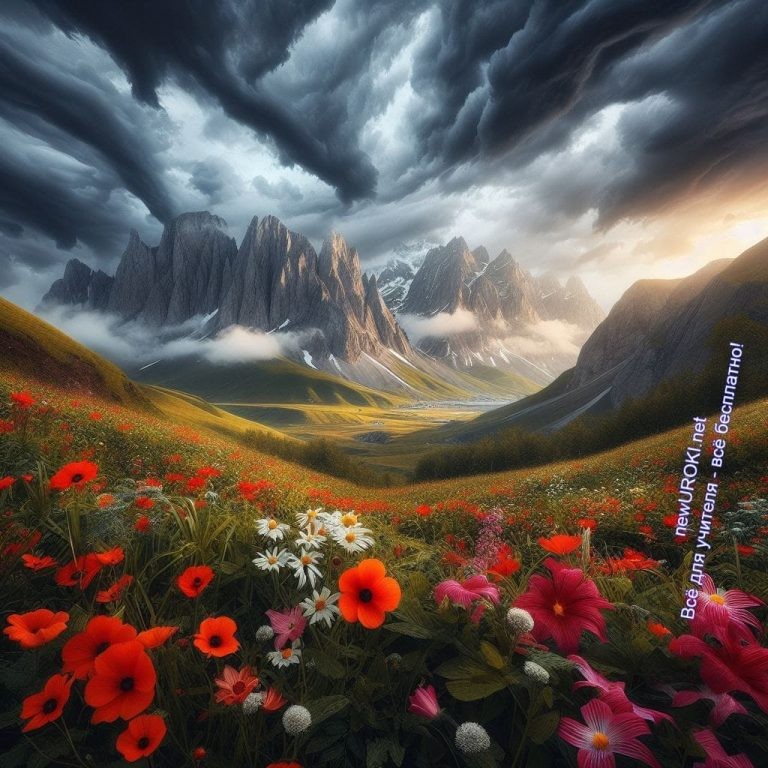 Характер очертания береговИллюстративное фотоОбсуждение и анализ береговой линии материка, выделение особенностей на западе, востоке, севере и юге. Рассмотрение влияния этого очертания на формирование климатических особенностей регионов.Анализ береговой линии материка, представленной в изрезанной форме, особенностями на западе, востоке, севере и юге. Внимание уделяется воздействию этого контура на формирование климатических характеристик регионов.На западе Евразии просматривается глубокое проникновение Атлантического океана в сушу, выделяя Скандинавский полуостров. Восточное побережье характеризуется омовением Тихого океана, а моря на восточной окраине отделены от Тихого океана полуостровами и островами, такими как Камчатка и Большие Зондские.Северное побережье континента омывается Северным Ледовитым океаном, который не глубоко вдается в сушу. Важно отметить, что контур береговой линии Евразии влияет на формирование климатических условий в различных регионах этого участка Земли.Береговая линия оказывает значительное воздействие на климатические особенности регионов. Наличие Атлантического океана на западе вносит свой вклад в формирование влажного климата, в то время как Тихий океан на востоке способствуетсозданию более мягкого и умеренного климата. Северное побережье, омываемое Ледовитым океаном, формирует холодные климатические условия.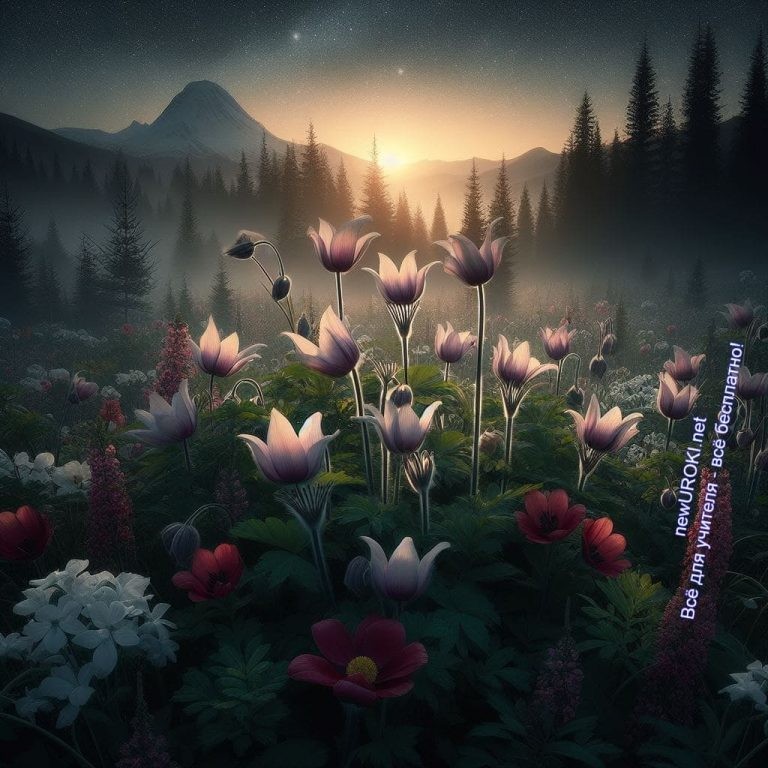 Таким образом, характер граничной линии европейско-азиатского континента оказывает важное воздействие на климатические особенности различных регионов материка, создавая разнообразие природных условий для жизни и деятельности человека.Расположение в климатических поясахИллюстративное фотоИзучение климатических поясов, охватывающих Евразию. Обсуждение влияния географического положения на климатические условия, выделение особенностей различных регионов материка.Важным аспектом изучения географии Евразии является рассмотрение ее распределения в различных погодных областях. Материк, также называемый массой суши, представляет собой обширную территорию, охватывающую разнообразные климатические зоны.Этот огромный континент, включает в себя различные пояса климата, которые оказывают значительное воздействие на природные условия и экосистемы этого региона. Рассмотрим разнообразие погодных областей, которые пересекают географический контур изучаемого объекта.Арктический и субарктический пояса: На севере континента преобладают арктический и субарктический климат. Здесь характерны холодные зимы с длительными периодами морозов и короткими летними сезонами.Умеренный: Широкой полосой, охватывающей среднюю часть континента, проходит умеренная погодная область. Здесь климат более мягкий, с четко выраженными сезонами — холодной зимой и теплым летом.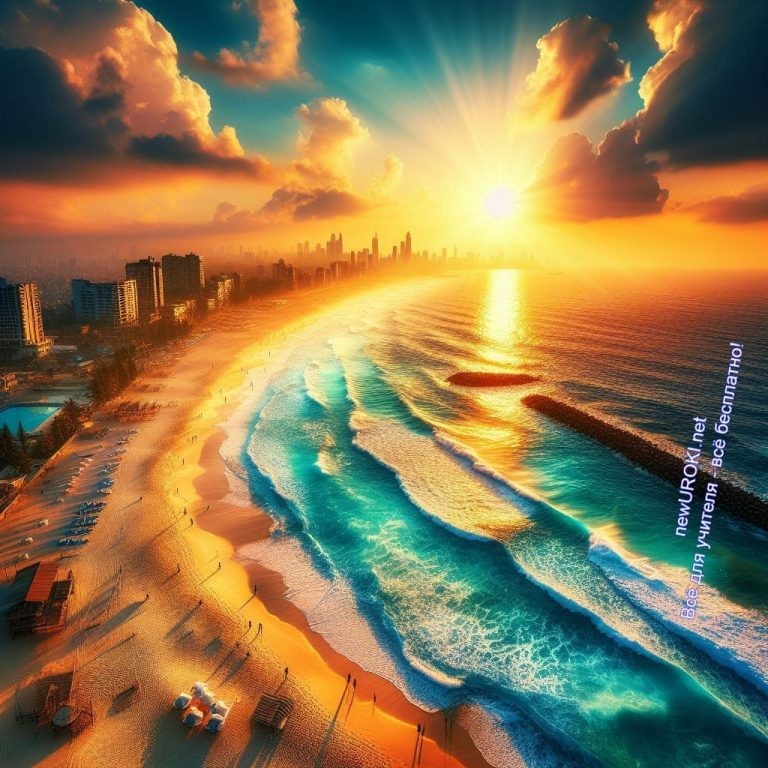 Субтропический: На юге, в зоне субтропиков, климат становится более теплым и солнечным. Здесь зимы мягкие, а лето длится длительное время.Тропический и субэкваториальный: На определенных участках континента присутствуют тропический и субэкваториальный климат. Эти регионы характеризуются высокими температурами в течение всего года и обильными осадками.Экваториальный пояс: Некоторые острова и участки материка попадают под влияние экваториального климата с высокими температурами и высокой влажностью.Важно отметить, что такие зоны могут варьироваться в зависимости от конкретных географических координат и рельефа. Географическое положение Евразии играет ключевую роль в формировании местных климатических особенностей, воздушных масс и циркуляции атмосферы.Рассматривая этот аспект, мы можем более глубоко понять разнообразие природных условий на территории Европы и Азии и их влияние на жизнь растений, животных и человека. Это также позволяет провести анализ, как климат формирует культурные и экономические аспекты регионов материка.Океаны, моря, омывающие материкИллюстративное фотоРассмотрение гидросферы, включая океаны и моря, оказывает значительное влияние на климатические и экономические аспекты регионов, прилегающих к воднымпросторам. Евразия, в свою очередь, обладает разнообразным береговым контуром, с важными морскими бассейнами и океанскими просторами, которые формируют множество морей и важных акваторий.Какие океаны омывают материк?С севера – Северный Ледовитый океан, с юга – Индийский,с запада – Атлантический, с востока – Тихий океан.Какие моря омывают континент?Северные берега Евразии:Восточно-Сибирское и Чукотское море: Замерзают зимой, что оказывает влияние на климат Сибири и Арктического региона.Норвежское и Баренцево: Их роль в транспортных и рыболовецких аспектах важна для северных стран Европы.Белое и Море Лаптевых: Оказывают влияние на климатические особенности и экосистему северных регионов.Южные оконечности континента:Средиземное море: Имеет существенное воздействие на климат и сельское хозяйство стран Южной Европы.Моря Индийского океана: Влияют на климат и экономику Южной и Юго-Восточной Азии, обеспечивая благоприятные условия для развития сельского хозяйства и вылова морепродуктов.Восточная часть материка:Тихий океан: Берингово, Охотское, Японское, Восточно-Китайское моря – оказывают влияние на климатические условия и ресурсное обеспечение в регионах от Сибири до Восточной Азии.Обсуждение влияния данных водных образований на климатические особенности и экономику различных регионов является ключевым элементом изучения географии Евразии.Рефлексия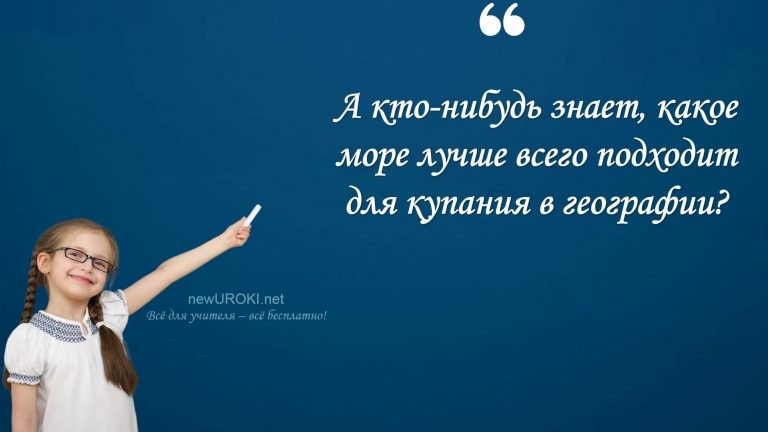 Ученики шутятПеред нами важный момент – время рефлексии. Давайте вместе вспомним ключевые моменты занятия и проанализируем наше учебное взаимодействие.Самооценка. Пожалуйста, поставьте оценку своему уровню вовлеченности в урок. Это может быть цифра от 1 до 10, где 1 – совсем не вовлечен, 10 – полностью вовлечен.Оценка понимания. Оцените, насколько вы уверены в своем понимании материала. Если есть какие-то моменты, которые кажутся вам сложными, обозначьте их.Эмоциональная реакция. Какие эмоции вызвало у вас наше мероприятие? Можете использовать слова, фразы, или даже цвета, чтобы описать свои эмоции. Ценные находки. Поделитесь, что нового и интересного вы узнали сегодня.Может быть, есть какие-то факты, которые вас удивили или заинтересовали. Пожелания. Если у вас есть пожелания по улучшению формата урока или каких- то конкретных моментов, не стесняйтесь делиться ими.ЗаключениеСегодня мы с вами побывали в увлекательном путешествии по континенту, который обладает удивительным разнообразием природы, климатических поясов и культурных особенностей. Мы освоили ключевые моменты, отметили географические особенности, рассмотрели важные аспекты рельефа и климата.Каждый из вас проявил активность и интерес, что не может не радовать. Помните, что знание и понимание географии открывают перед нами двери в удивительный мир, полный открытий и возможностей.Давайте не останавливаться на достигнутом и продолжать путь знаний. Еще столько удивительного ждет нас впереди! Благодарю вас за внимание и активное участие.Уверена, что каждый из вас стал на шаг ближе к пониманию удивительной географии нашей планеты. До новых встреч!Домашнее задание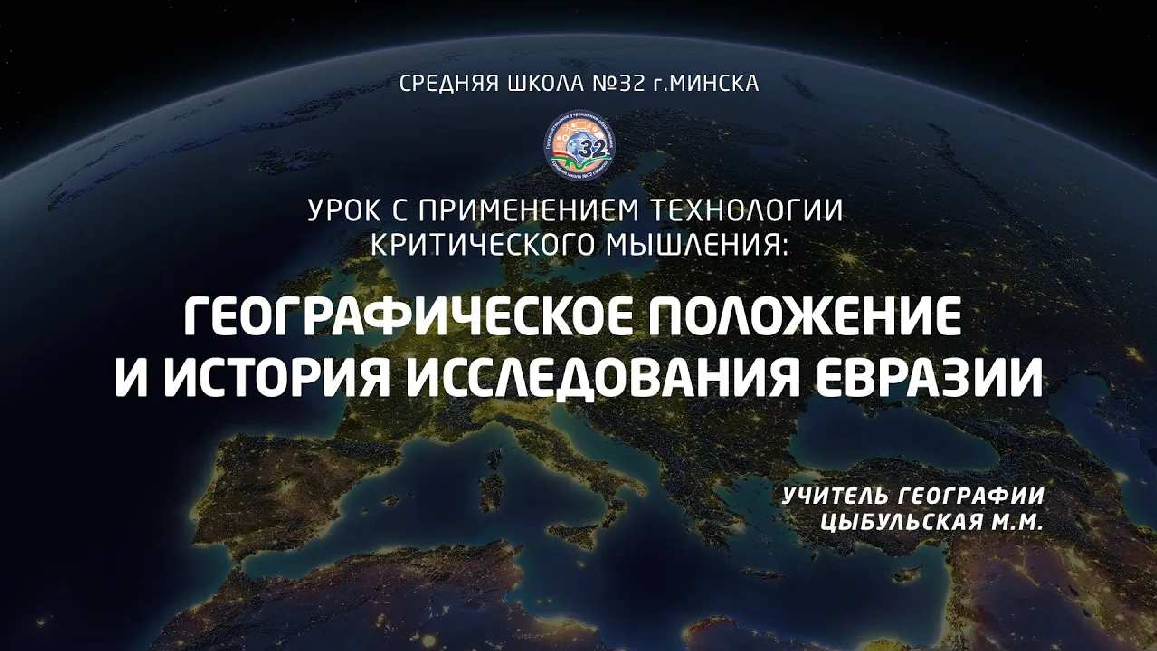 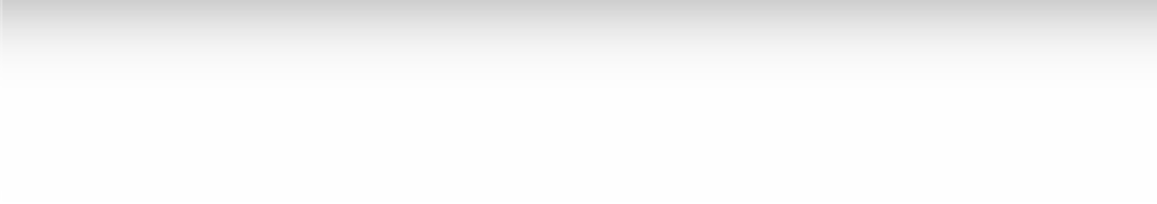 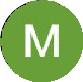 Подготовка краткого сообщения об одном из регионов изученного континента, включающего информацию о его географическом положении, климате, влиянии океанов и морей, а также особенностях береговой линии. Ученикам предоставляется выбор региона для исследования.Технологическая картаСкачать бесплатно технологическую карту урока по теме: «Евразия. Географическое положение»Смотреть видео по темеУрок география, 7 класс. Географическое положе…Полезные советы учителюСкачать бесплатно 5 полезных советов для проведения урока географии по теме:«Евразия. Географическое положение» в формате ВордЧек-лист педагогаСкачать бесплатно чек-лист для проведения урока географии по теме: «Евразия. Географическое положение» в формате WordЧек-лист для учителя — это инструмент педагогической поддержки, представляющий собой структурированный перечень задач, шагов и критериев, необходимых дляуспешного планирования, подготовки и проведения урока или мероприятия.СтихотворениеЕлена Романкевич https://stihi.ru/2006/03/19-2311Евразия1.Мы ходили по Евразии, На вершины гор залазили. Забирались на Урал, Гималаи и Монблан,На вулканы: Фудзияма, Что на острове Хонсю, А ещё и на Везувий, Этну, Геклу, Семеру.ПРИПЕВ:Не беда что только дети И не взрослые чуток.Мы по карте мира бродим С запада и на восток.Нам открытия подвластны Нет для нас преград в пути. Мы моря, озёра, реки, горы Постараемся найти.2.Вновь ходили по Евразии По тайге и тундре лазили. Заглянули на БайкалНа Тибет и на Арал. Плоскогорье Аравийское- Тут пустыня есть Сирийская Без воды здесь просто ад, А вода хрустальный клад.3.Всех морей вокруг Евразии Можно и не перечесть.Море Жёлтое с востока В Тихом океане есть,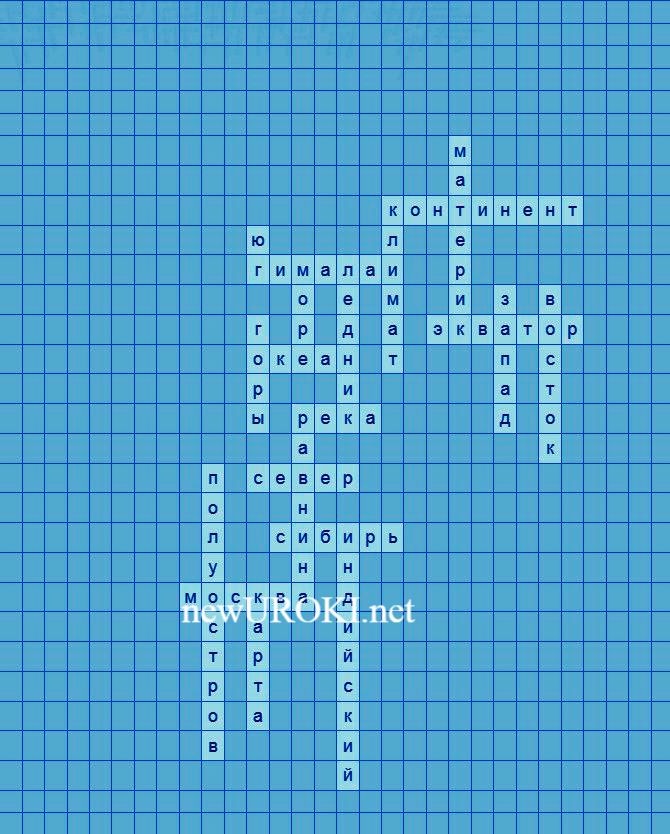 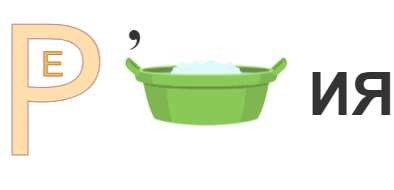 Вот Балтийское на западе, Есть и южные моря,Море Лаптевых на севере Но купаться в нём нельзя!КроссвордКроссвордСкачать бесплатно кроссворд на урок географии в 7 классе по теме: «Евразия. Географическое положение» в формате WORDРебусРебусЕсли внутри буквы находятся другие буквы, то это означает, что где-то по смыслу нужно подставить предлог «в».Пазлы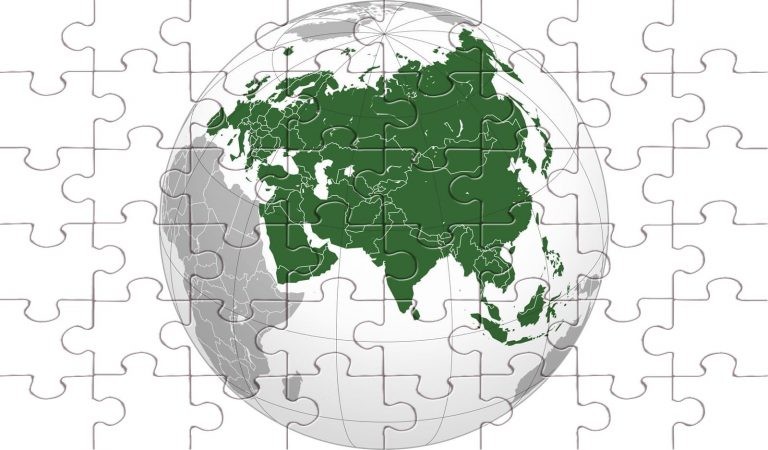 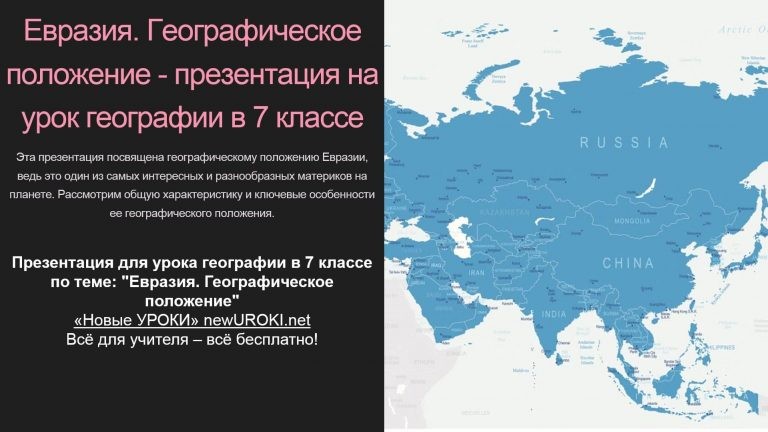 Пазлы(Распечатайте, наклейте на плотную бумагу, разрежьте)ПрезентацияПрезентацияСкачать бесплатно презентацию на урок географии в 7 классе по теме: «Евразия. Географическое положение» в формате PowerPointСписок источников и использованной литературыСмирнов А.П., Попова Н.И. «Географические особенности континентальных регионов». Издательство «Знание XXI века», Санкт-Петербург, 2005. 220 страниц.Лебедев В.М., Кузнецова О.С. «Горные системы и равнины: природные особенности». Издательство «Триус», Красноярск, 2002. 150 страниц.Антонов Д.Н., Никанорова А.В. «Климатические пояса и зоны на Земле». Издательство «Экология и Здоровье», Новосибирск, 2004. 180 страниц.Щецкий Г.С., Жилина Е.М. «Моря и океаны: географический обзор». Издательство«Геопоз», Москва, 2001. 200 страниц.Васильева Т.И., Никитин П.М. «Культурные различия регионов: социальные и географические аспекты». Издательство «СИМА пресс», Екатеринбург, 2003. 170 страниц.Скачали? Сделайте добро в один клик! Поделитесь образованием с друзьями! Расскажите о нас!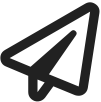 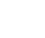 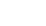 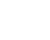 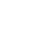 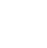 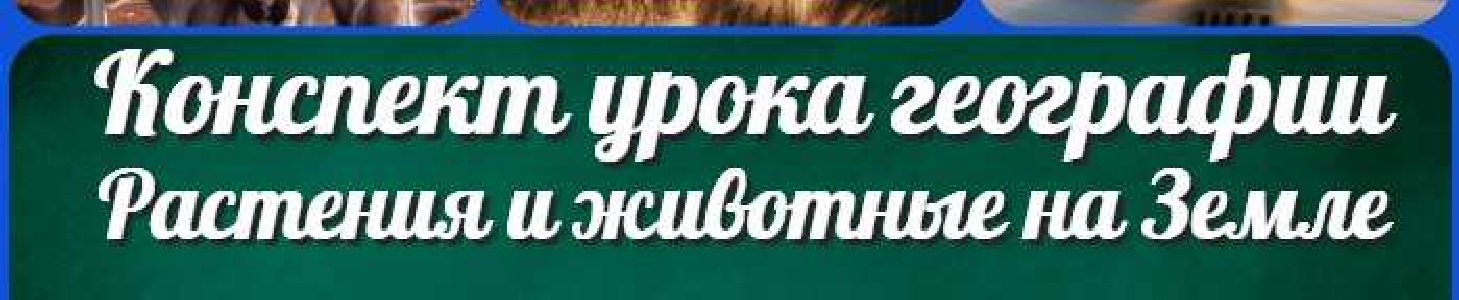 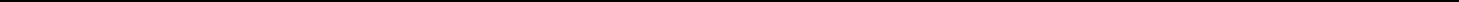  Слова ассоциации (тезаурус) к уроку: европеец, азиат, русский, Сибирь, земля, атлас, евро, Россия, Индия, Казахстан, часть света При использовании этого материала в Интернете (сайты, соц.сети, группы и т.д.) требуется обязательная прямая ссылка на сайт newUROKI.net. Читайте "Условия использования материалов сайта"Растения и животные на Земле —конспект урока 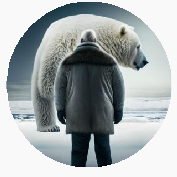 Растения и животные на Земле — конспект урока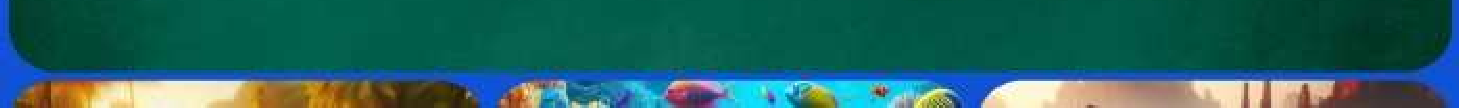 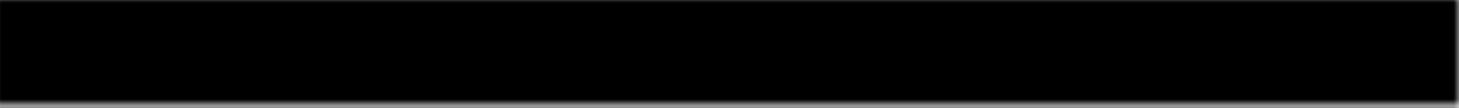 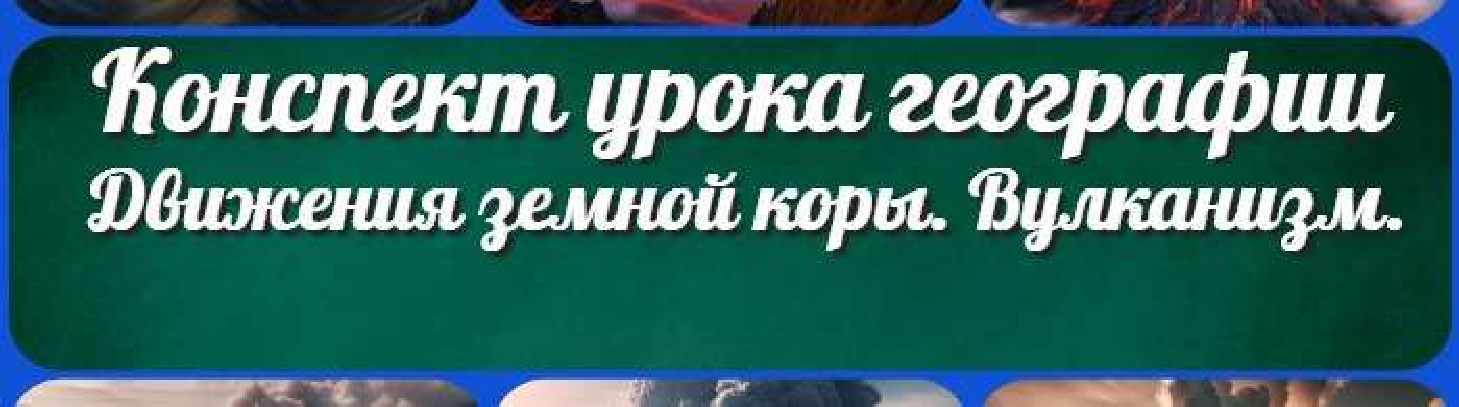 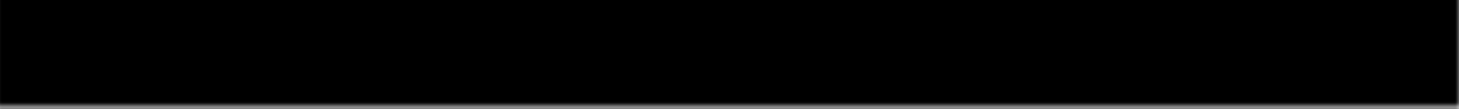 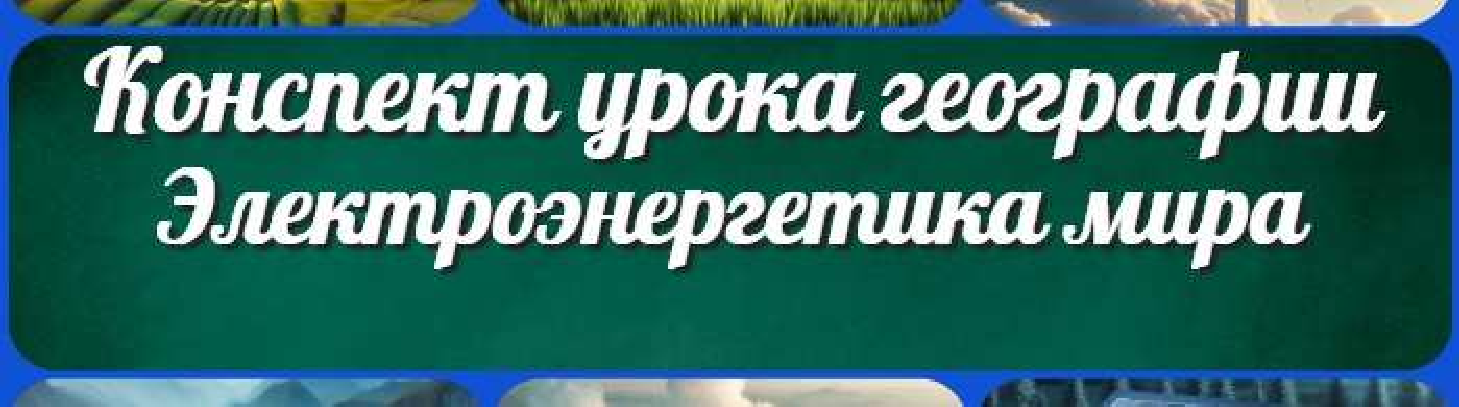 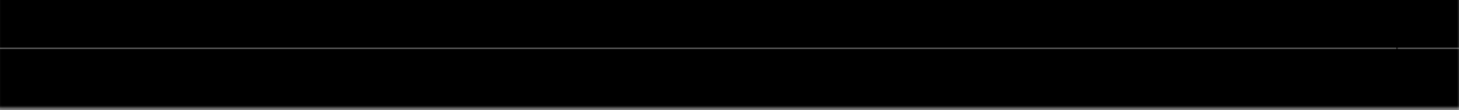 БиблиотекаБиология 5 классГеография 5 класскласскласскласскласскласс ГеометрияДиректору и завучу школы Должностные инструкцииИЗОИнформатика ИсторияКлассный руководитель 5 класскласскласскласскласскласскласс Профориентационные урокиМатематикаМузыкаНачальная школа ОБЖОбществознание Право ПсихологияРусская литератураРусский язык Технология (Труды) Физика ФизкультураХимия Экология ЭкономикаКопилка учителяСценарии школьных праздников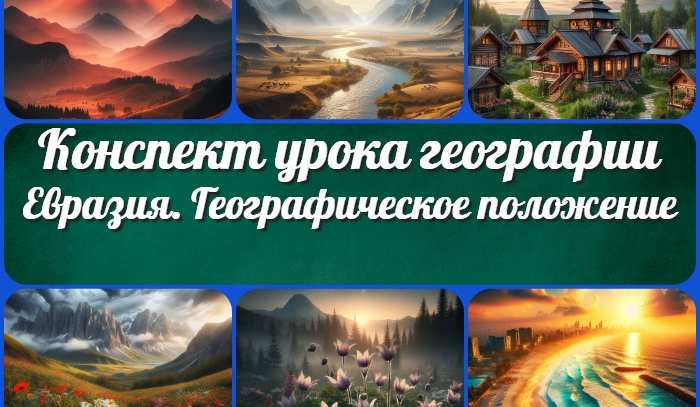 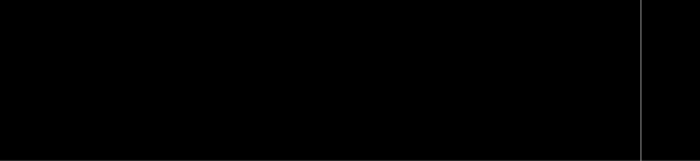 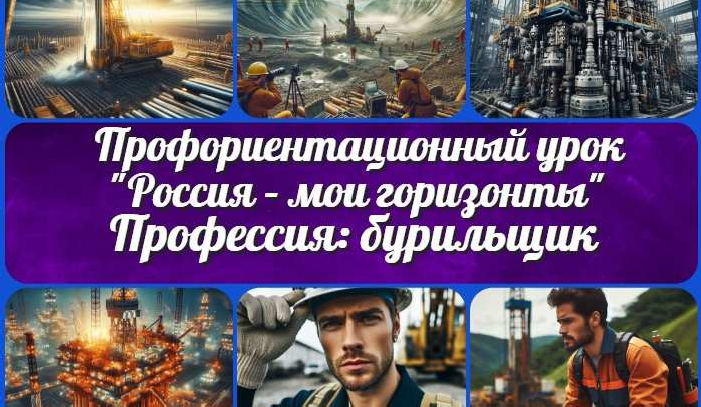 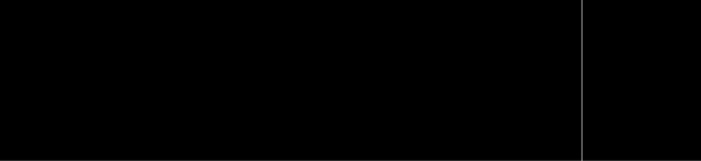 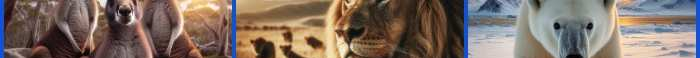 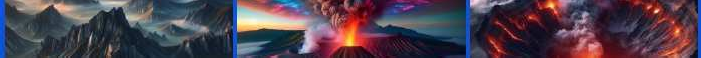 Новые УРОКИ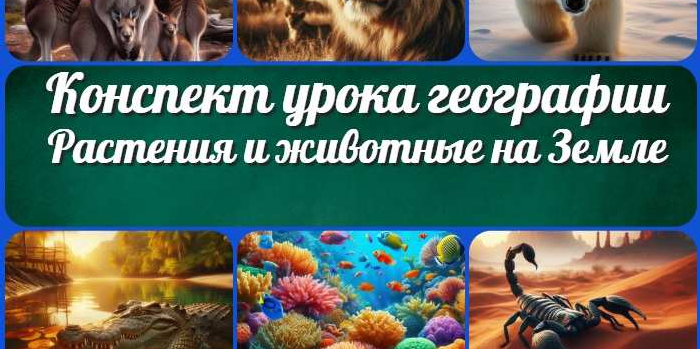 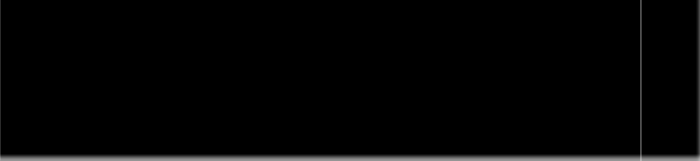 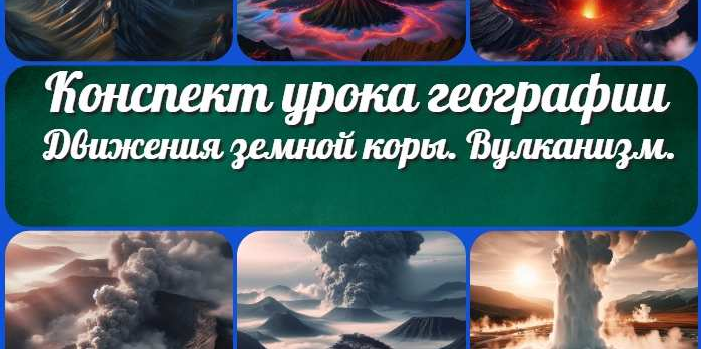 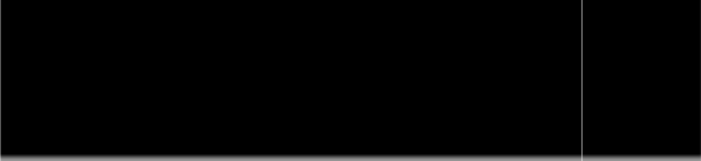 Новый сайт от проекта UROKI.NET. Конспекты уроков, классные часы, сценарии школьных праздников. Всё для учителя - всё бесплатно!Главная	О сайте	Политика конфиденциальности	Условия использования материалов сайтаДобро пожаловать на сайт "Новые уроки" - newUROKI.net, специально созданный для вас, уважаемые учителя, преподаватели, классные руководители, завучи и директора школ! Наш лозунг "Всё для учителя - всё бесплатно!" остается неизменным почти 20 лет! Добавляйте в закладки наш сайт и получите доступ к методической библиотеке конспектов уроков, классных часов, сценариев школьных праздников, разработок, планирования по ФГОС, технологических карт и презентаций. Вместе мы сделаем вашу работу еще более интересной и успешной! Дата открытия: 13.06.2023